Universidade Federal do Estado do Rio de Janeiro – UNIRIO Pró-Reitoria de Graduação - PROGRAD ANEXO II(Obrigatório para candidatos às cotas L1, L3 e L4 que se enquadrem nesta situação)DECLARAÇÃO DE TRABALHO INFORMAL (Sem carteira assinada) Eu, ________________________________________________________, portador do RG nº _______________, órgão expedidor ________, e CPF nº _________________, membro da família do(a) candidato(a) a este processo seletivo para ingresso em curso superior oferecido pela UNIRIO, com análise de renda per capita, declaro para os devidos fins, que realizo trabalho informal, exercendo a função de ____________________________________, não constante na Carteira de Trabalho, tendo recebido como renda bruta nos três últimos meses as seguintes quantias: Mês de julho de 2023: 	 	R$ ___________________; Mês de agosto de 2023: 	 	R$ ___________________; 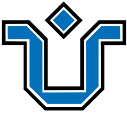 Mês de setembro de 2023:  	R$ ___________________; Informo que o(s) local(is) de referência para essa(s) atividade(s) que exerço é (são) _______________________________________________________________. Ratifico serem verdadeiras as informações prestadas, estando ciente de que, se falsa for esta declaração bem como a documentação comprobatória, incorrerá nas penas do crime do art. 299 do Código Penal (falsidade ideológica), além de, caso configurada a prestação de informação falsa, apurada posteriormente ao registro acadêmico do candidato, em procedimento que lhe assegure o contraditório e a ampla defesa, ensejará o cancelamento do registro na Universidade Federal do Estado do Rio de Janeiro, sem prejuízo das sanções penais cabíveis (art. 9º da Portaria Normativa nº 18, de 11 de outubro de 2012, do Ministério da Educação). Local e Data: _________________________, ______ de ________________ de 2024. _______________________________________________Assinatura do Declarante 